May 17, 2018(1:00 P.M.)TASK FORCE ON OPEN GOVERNMENTMEETING MINUTES APPROVED AS AMENDEDCHAIRS: Hank Coxe, Esq. and Dr. Sherry MagillMEMBERS:  	Ywana Allen	Rachael Fortune	The Honorable Alberta Hipps	Ron Littlepage	Michael Lockamy		Audrey Moran-EXCUSED	The Honorable Jim Overton	Sabeen Perwaiz	Cleve WarrenAlso: Colleen Hampsey- Council Research; Thomas Carter-Council Auditor’s Office; Jon Phillips-Office of General Counsel For all other attendees, please see sign in sheet.Meeting convened: 1:08 pm                                                              Meeting Adjourned: 4:09 pmIntroductionsThe Co-Chairs, Hank Coxe and Sherry Magill, called the meeting to order. The Task Force members agreed to a proposed edit in the April 24, 2018 meeting minutes, to reflect that the media guests were to discuss media access to government and not the media’s role in the legislative process. With that amendment, the minutes from the April 24, 2018 meeting were approved. Public Records Requests- follow upThe Task Force members received a data table which showed the total amount of citizen public record requests from the past year and a half. The members asked to also receive: an explanation of the phrase  “Public Records Request - Copy of CARE issue” as referenced in the table; data on one week of requests, responses, and the amount of time required for fulfillment; an explanation about request disposition – why they are closed or cancelled; and a total for record request from the media. Craig Feiser, Office of General Counsel, and Marsha Oliver, Director of Public Affairs, were in attendance to follow up on the previous meeting’s discussion about public records requests. Mr. Feiser has been in charge of media public records requests before six months and is pleased with his responsiveness in this task. In his role, Mr. Feiser reviews documents for release for any confidential or exempt material and advises the administration about record releases. During his tenure, there have been rare public records exemptions and minimal charges levied to media outlets, sometimes for personnel files which tend to be lengthy. The Office of General Counsel administrative charge for public records is waived if the labor is for 30 minutes or less. For more time intensive requests, the OGC administrative charge is$19/hr. To review and redact documents, Mr. Feiser averages 300 emails per hour and all email records requests (media or citizen, but not JSO) are reviewed by him. When asked about a delayed records request which was mentioned in the last Task Force meeting by Mary Kelli Palka, which appeared to be politically reviewed, Mr. Feiser said that was the case because the requested document was from JSO and as such he was not the custodian of the document. Additional examples of public record obstacles encountered by the media and provided by Ms. Palka were shared with the Task Force (see posted handouts).Ms. Oliver spoke about the accessibility of the Mayor’s emails, which along with those of Mr. Mousa and Mr. Hughes, are uploaded and posted to the City website three times daily. When asked about the lack of internal emails displayed for the Mayor, Ms. Oliver said that the posted email account is the only one Mayor Curry has and that he does not make a regular practice of conducting business through emails. The Mayor’s text messages can be made available through public records requests. Ms. Oliver described her tracking protocol for media records requests, which consists of a paper media inquiry form with a description, dates and results. These hard copy forms are stored in her office and not stored electronically. Ms. Oliver was also asked about City Department Directors and how they are less accessible to the media now than they were years ago. Ms. Oliver indicated that it is important to have a unified message from the administration, so any public statements are provided through the Public Affairs office or the Mayor’s Office and not through individual departments. Community Access to GovernmentTwo CPAC chairs, Mr. Tyson and Ms. Tappouni, were in attendance to speak to the Task Force about their organizations and how community groups access government. Citizens Planning Advisory Committees (CPACs) were first established in October 1993, by executive order from Mayor Ed Austin, as an ongoing, grassroots public participation program to advise the Mayor. Jacksonville's more than 200 neighborhoods are divided into six planning districts each with a CPAC: Urban Core, Greater Arlington/Beaches, Southeast, Southwest, Northwest and North. CPAC members are appointed by the Mayor. Members are nominated through a variety of community, civic, or government organizations located in their district. Eligibility for appointment is determined by the Director of the Neighborhoods Department and the Planning and Development Department. Voting members consist of one representative per organization and one alternate,  to participate in the absence of the primary representative. Individual citizens may attend meetings, but not join the CPAC as a voting member unless they are affiliated with an approved neighborhood group. Members of staff from various City Departments regularly attend CPAC meetings. There are also occasions in which City Council Members are present as well. Historically, CPACs have also met with the Mayor, but as of yet Mayor Curry has not held any CPAC meetings.  The CPACs work closely with the Neighborhoods Department and the chairs will be meeting quarterly with the administration (CAO Sam Mousa). The primary concern from Mr. Tyson and Ms. Tappouni was creating more public awareness about CPACs to counter the aging membership and to reach out to new members. It was mentioned that networking with local colleges and universities could create a larger pool of potential members.  The two CPAC chairs also suggested that more prominence on the City’s webpage, a well-publicized calendar and larger social media presence may increase public awareness of CPACs. Closing CommentsBefore adjourning the meeting, the Task Force members discussed all of the topics that had been covered and potential planning ideas for future meetings. Regarding public records, more information was requested to identify the source of any disconnect between perspectives of the media and administration. The Task Force requested copies of the media inquiry forms mentioned by Ms. Oliver for the past six months. Regarding CPACs, the consensus was that the organizations play an important role in connecting community groups to government, but the structure and approval process could use some updating to be more inclusive. Possible recommendation to be included in report: random quality control of data and records compliance.Next meeting- Greg Bugbee, Chief Technology Officer of Novus Insight, Inc. will make a presentation about technology and municipal governments. Marsha Oliver will coordinate with IT staff to be in attendance to hear the presentation and be available for questions about current systems and compatibility. The Task Force would also like Mayor Curry, or his designee, and Brian Hughes attend an upcoming meeting.Public Comment Stanley Scott spoke about the importance of community engagement, particularly for youth.Conrad Markle spoke about the need for the public to have free access to public records. Both comment cards are on file.With no further business, the Co-Chairs adjourned the meeting at 4:09 pm. The next Task Force Meeting will be Thursday, May 24, 2018 at 1:00 pm in the Lynwood Roberts Room, 117 West Duval Street, First Floor.Minutes: Colleen Hampsey, Council Research    Posted 5.18.18 5:00 pm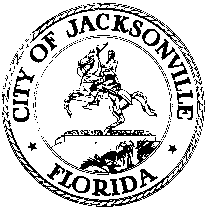 OFFICE OF THE CITY COUNCILANNA LOPEZ BROSCHEPRESIDENTJACKSONVILLE CITY COUNCILSUITE 425, CITY HALL117 WEST DUVAL STREETJACKSONVILLE, FLORIDA 32202OFFICE (904) 630-1452E-MAIL: CLBROWN@COJ.NETFAX (904) 630-2906